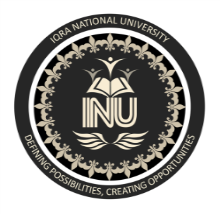 Note: Attempt all Questions.   ************************Note: I have already uploaded a 20 Marks assignment. If a student does not upload then he/she will get Zero marks out of 20Write the answers in MS Word or hand written in scanned PDF Form in one documents and do not send in Zip FormPlease write your Name and ID on top of your answer Paper otherwise you will get zero marks.Paper :Programming Fundamentals (Lab)Date and Starting Time:01/October /2020, 09:00 am Program:BS (CS & SE)Uploading Date and End Time:04/October/2020, 12:00 pmTeacher Name:Dr. Fazal-e-MalikMarks100Q. 1Read A, B and C representing the three sides of a triangle. Write a program to find out its area the formula is given below:Where S= 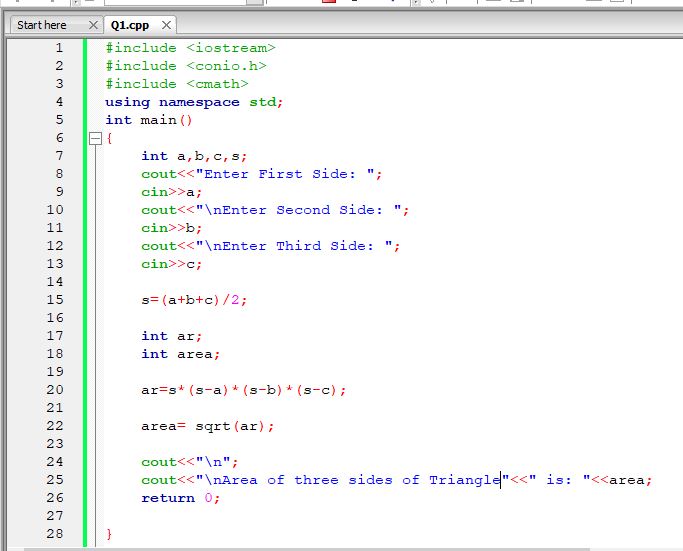 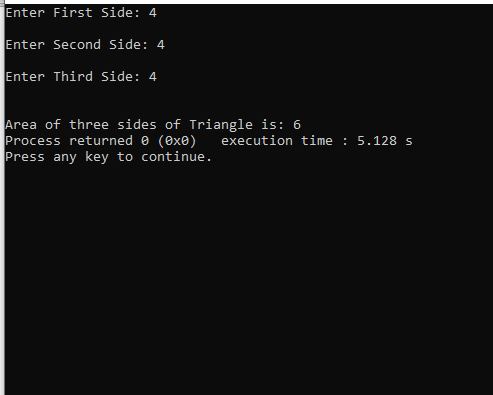 Q. 2Write a C++ program to get marks obtained by a student in percentage P and then find the division according to the below rules:If Percentage P is above or equal to 60 then display…………..1st Division.If Percentage P is between 50 & 59 then display…………………2nd Division.If Percentage P is between 40 & 49 then display….……………3rd Division.If Percentage P is less than 40 then display………………………Fail.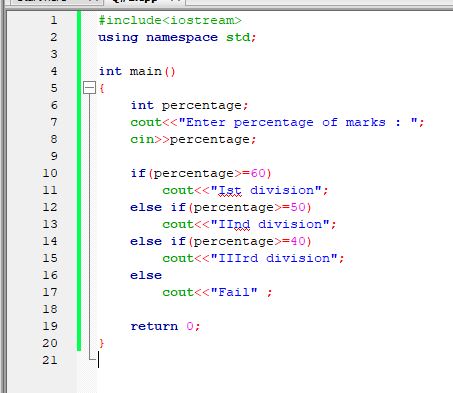 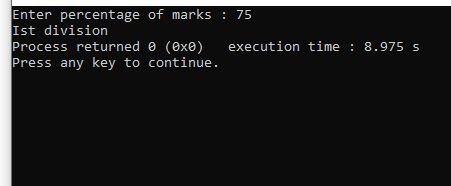 Q. 3Write a C++ program to convert 5 feet to the equivalent number of (a) Inches (b) Yards. Where 1foot =12 Inches and 1 yard=3 feet)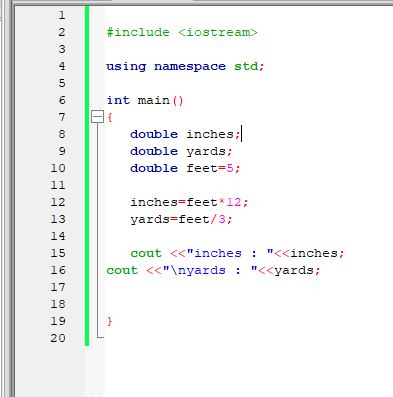    OUTPUT: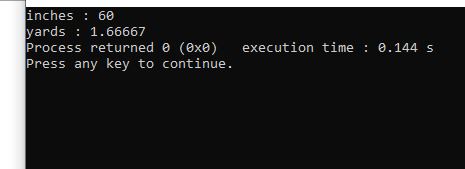 Q.4Write a C++ program to find the sum of the following series:2+4+6+8+10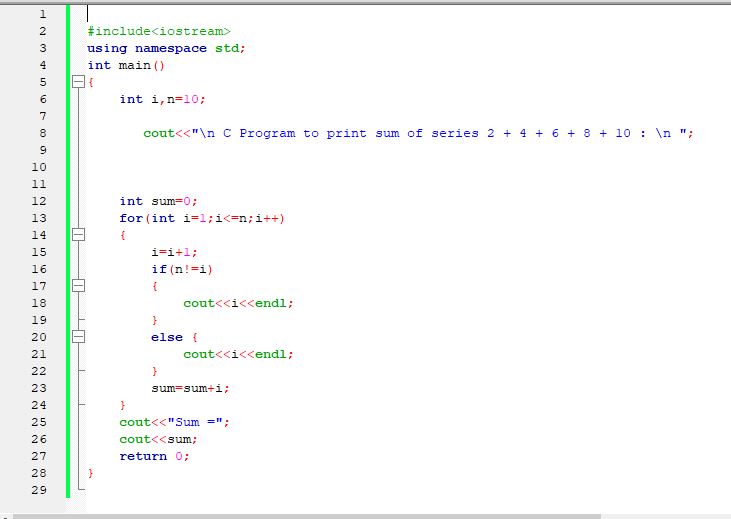 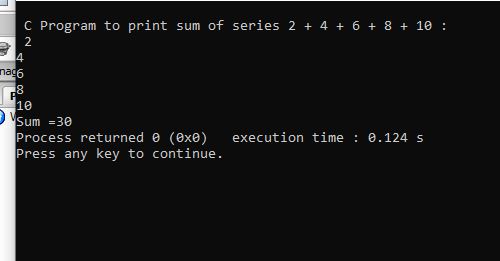 Q.5Write a C++ program to input Hours Worked and Hour Rate of an Employee. Calculate and display the Gross-Pay, Tax and Net-Pay; whereGross-Pay=Hour-Worked*Hour-RateTax=10% of Gross-PayNet-Pay=Gross-Pay - Tax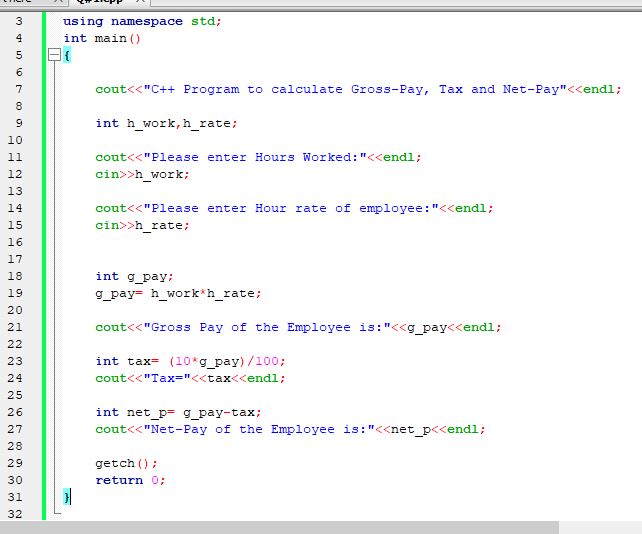 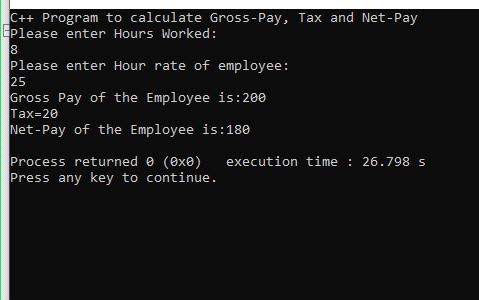 